Peroxid vodíku a jeho vlastnostiPracovní list je určen pro žáky základní a střední školy. Žáci si zopakují základní znalosti o vlastnostech a reaktivitě peroxidu vodíku.Pokus: Pěnový had________________________________________________________Označte správnou odpověď.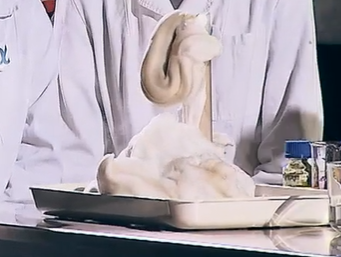 Co se stane, smícháme-li peroxid vodíku, manganistan draselný a saponát?Dojde k prudké reakci a vytvoření „pěnového hada“.Roztok se odbarví.Uvolní se oxid uhličitý.Na základě pokusu napište rovnici rozkladu peroxidu vodíku.……………………………………………………………………………………………………Napište dvě rovnice přípravy peroxidu vodíku.………………………………………………………………………………………………………………………………………………………………………………………………………… Napište vlastnosti a použití peroxidu vodíku.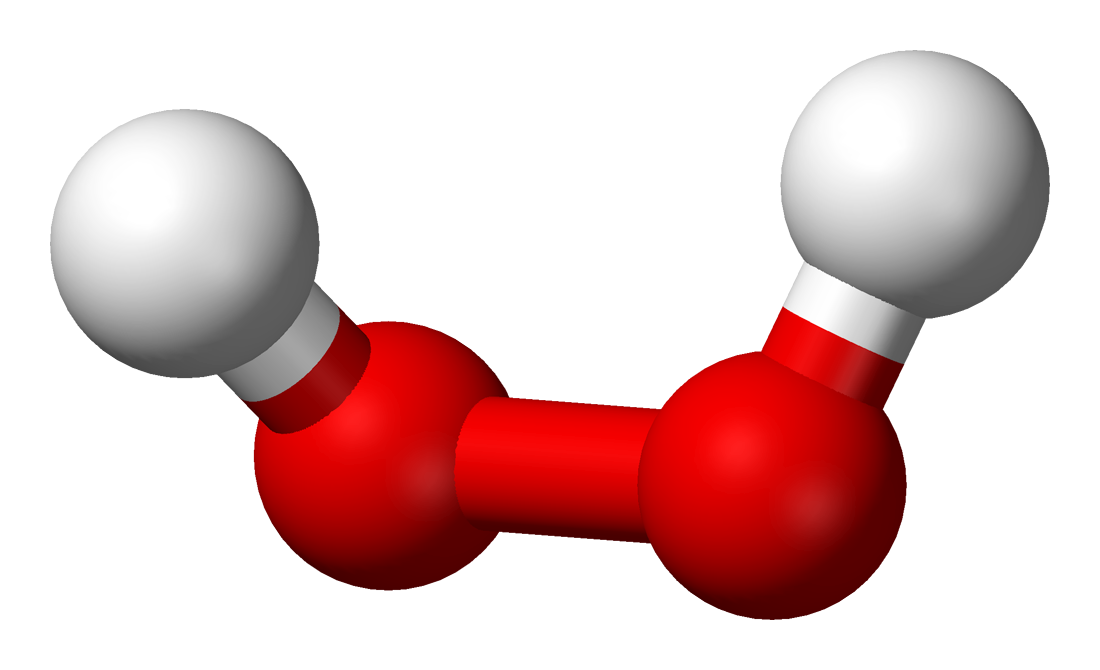 Soubor: Hydrogen-peroxide-3D-balls.png. (2023, 4. února). Wikimedia Commons, bezplatné úložiště médií. Získáno 19:05, 18. března 2023 z https://commons.wikimedia.org/w/index.php?title=File:Hydrogen-peroxide-3D-balls.png&oldid=730061504.………………………………………………………………………………………………………………………………………………………………………………………………………………………………………………………………………………………………………………………………………Co jsem se touto aktivitou naučil(a):…………………………………………………………………………………………………………………………………………………………………………………………………………………………………………………………………………………………………………………………………….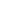 